    MIĘDZYSZKOLNY OŚRODEK SPORTOWY KRAKÓW-WSCHÓD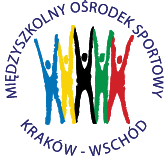 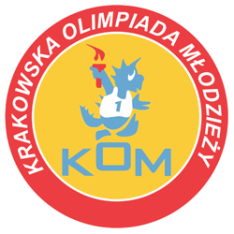 Adres: Centrum Rozwoju Com Com Zoneul. Ptaszyckiego 6 – P 09,  31 – 979 Krakówtel/fax: 693 507 504,   email:  biuro@kom.krakow.plwww.kom.krakow.plKraków, 25.11.2022r.Komunikat KOM 2022/2023Igrzyska Młodzieży Szkolnej w piłce ręcznej dziewcząt rocz. 2008 i młodszeMiejsce rozgrywek:  stadion MOS Kraków Wschód, os. Szkolne 39UWAGA! Zespół musi się stawić 15 minut przed swoim pierwszym meczem. Obowiązują jednolite stroje sportowe oraz jeden komplet w innym kolorze!NA ROZGRZEWKĘ SZKOŁY PRZYNOSZĄ WŁASNE PIŁKIABSOLUTNY ZAKAZ UŻYWANIA KLEJU DO PIŁEK I DO RĄK!!!1. W zawodach weźmie udział 15 drużyn z krakowskich szkół podstawowych.2. W eliminacjach zespoły podzielone zostaną na 4 grupy:Grupa 1 – KSP Molla, SP 82, SP 101, SP DavinciGrupa 2 – SP 134, SP 91, SP 164	Grupa 3 – SP 89, SP 80, SP 88, SP 151	Grupa 4 – KSP Jadwiga, SP 85, SP 156, SP 160Do półfinałów awansują po 2 najlepsze zespoły z każdej grupy.3. W półfinałach zespoły zostaną podzielone według klucza:Grupa „A” –1m gr. 1, 1m gr. 3, 2m gr. 2, 2m gr. 4Grupa „B” –1m gr. 2, 1m gr. 4, 2m gr. 1, 2m gr. 3Po dwa najlepsze zespoły z grup rozegrają finał o miejsca 1 – 4 systemem play off:1m gr. A – 2 m gr. B i 1m gr. B – 2m gr. A. Przegrani z w/w spotkań rozegrają mecz o 3 miejsce, natomiast zwycięzcy zagrają o 1 miejsce. Pozostałe zespoły zostaną sklasyfikowane w zależności od zajętego miejsca w grupach półfinałowych i tak: zespoły z trzecich miejsc zajmą w tabeli końcowej miejsca 5-6, zespoły z czwartych miejsc zostaną sklasyfikowane  na miejscach 7-8. 3. Regulamin rozgrywek:- w zawodach biorą udział uczennice danej szkoły, rocznik 2008 i młodsze,- zawody będą rozgrywane systemem turniejowym. W związku z tym w danym dniu zawodów, w całym turnieju, muszą występować te same zawodniczki (12 zawodniczek ze zgłoszenia).  Do następnej fazy rozgrywek szkoła może wystawić nowe zawodniczki,       - zawody rozgrywane będą piłką nr 1 o obwodzie 50-52cm,- w grze uczestniczy skład 6-osobowy ( w hali skład 7-osobowy ), zespół liczy maksymalnie 12 zawodniczek, - czas gry 2 x 10 minut, przerwa na żądanie 1 x 1 minuta w  każdej połowie meczu w momencie posiadania piłki,- dowolny system ustawienia obrony podczas całego meczu,- zmiany zawodniczek w dowolnym momencie meczu, - obowiązuje zakaz używania środków klejących piłkę, - czas kary dla zawodniczek – 1 minuta,- pozostałe przepisy zgodnie z przepisami ZPRP.Punktacja: - Za wygrane spotkanie zespół otrzymuje 2 pkt, za remis 1 pkt, za przegrane – 0 pkt.- O kolejności zespołów decydują kolejno:Większa liczba zdobytych punktów.Jeżeli dwa lub więcej zespołów uzyska tę samą liczbę punktów:Większa liczba zdobytych punktów w bezpośrednich meczach między zainteresowanymi zespołami,Korzystniejsza różnica bramek z zawodów między zainteresowanymi zespołami,Większa liczba zdobytych bramek z meczów pomiędzy zainteresowanymi zespołami, Korzystniejsza różnica bramek w całym turnieju,Większa liczba zdobytych bramek w całym turnieju.- W przypadku konieczności rozstrzygnięcia meczu lub braku rozstrzygnięcia turnieju należy zarządzić rzuty karne ( po 3 ).4. Organizator zastrzega sobie prawo do zmian w regulaminie na każdym etapie turnieju.INTERPRETACJA NINIEJSZEGO REGULAMINU NALEŻY DO ORGANIZATORA!TERMINARZ ROZGRYWEK Data:GodzinaMecz pomiędzy:Wynik:3.10.2022PoniedziałekGrupa 1 i 29.309.5510.2010.4511.1011.3512.0012.2512.5013.15SP 101 – KSP Molla16:10Grupa 11m. SP 101     2   16:102m. Molla       0   10:16Awans: SP 101 i MollaGrupa 21m. SP 917.10.2022PiątekGrupa 3MOS Kraków WschódOs. Szkolne 399.3010.0010.3011.0011.3012.00SP 164 – SP 151SP 89 – SP 80SP 164 – SP 89SP 151 – SP 80SP 164 – SP 80SP 151 – SP 897:1012:53:1114:44:59:9Grupa 31m. SP 89      5   32:172m. SP 151    5   33:203m. SP 80      2   14:304m. SP 164    0   14:26Awans: SP 89 – grupa ASP 151 – grupa BSP 80 – grupa A10.10.2022PoniedziałekGrupa 4COM COM ZONE9.009.3010.0010.3011.0011.30SP 85 – KSP Jadwiga1:6Grupa 41m. KSP Jadwiga   2  6:12m. SP 85               0  1:6Awans: Jadwiga i SP 8517.10.2022PoniedziałekGrupa ASP 101, SP 89, SP 80, SP 85COM COM ZONE9.009.3010.0010.3011.00SP 85 – SP 101SP 89 – SP 85SP 101 – SP 891:176:215:2Grupa A1m. SP 101        4   32:32m. SP 89          2     8:173m. SP 85          0     3:23Awans: SP 101 i SP 89SP 80 – nieob. Uspr.19.10.2022ŚrodaGrupa BMolla, SP 91, SP 151, JadwigaCOM COM ZONE9.3010.0010.3011.0011.3012.00SP 151 – SP 91Molla – JadwigaSP 151 – MollaSP 91 – JadwigaSP 151 – JadwigaSP 91 – Molla 4:289:413:820:210:522:2Grupa B1m. SP 91        6  70:82m. SP 151      4  27:413m. Molla        2  19:394m. Jadwiga    0   11:39Awans: SP 91 i SP 15125.11.2022PiątekFinał9.3010.00SP 101 – SP 151SP 91 – SP 89SP 101 – SP 89SP 151 – SP 9110:1125:416:42:231m. SP 912m. SP 1513m. SP 1014m. SP 89